Ministero dell’Istruzione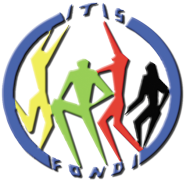 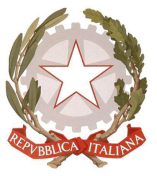 Ufficio Scolastico regionale per il Lazio Istituto Tecnico Industriale “A. Pacinotti”Istituto Tecnico Tecnologico - Liceo Scientifico delle Scienze ApplicateFONDI (LT) - Via Appia lato Itri, 75PROGRAMMAZIONE DEL CONSIGLIO DI CLASSEClasse quintaClasse _________________Indirizzo______________________	A.S. ____________Alunni BES(indicare con una x il tipo di bisogno rilevato)ContinuitàAnalisi della situazione di partenzaMezzi utilizzati per individuare le fasce di livello Sulla base delle indicazioni contenute nel Piano Triennale dell’Offerta Formativa, ed emerse nelle riunioni di Dipartimento, il Consiglio di Classe riconosce come prioritari i seguenti obiettivi:(Indicare gli obiettivi in rapporto all’anno di corso e alle caratteristiche della classe)Obiettivi comportamentali a breve termine Capacità di: porsi in relazione con i compagni e con i docenti in modo corretto;partecipare al lavoro in modo propositivo;intervenire in un dialogo in modo ordinato e produttivo;impegnarsi nel portare a termine il compito (puntualità nelle consegne);essere disponibile al confronto e al lavoro di gruppo;accettare e rispettare il “diverso” da sé.………………………………………………………………………………………………..Obiettivi cognitivi e metacognitiviAcquisire un metodo di lavoro efficace, sapendo quindi:prendere appunti;pianificare in modo efficace il lavoro domestico;identificare le caratteristiche dei compiti da svolgere (scopi, procedure/strategie, livello di difficoltà);distinguere le informazioni principali da quelle secondarie;sfruttare occasioni di esperienze extrascolastiche (giornali, programmi televisivi, interessi vari, …);collegare le informazioni collegandole in schemi e mappe.Sviluppare capacità logiche:cogliere analogie, differenze, correlazioni;sviluppare le abilità di analisi e interpretazione dei testi (letterari e non).Sviluppare capacità comunicative:comunicare, sia nella forma scritta che in quella orale, in modo chiaro, ordinato e coerente;fare propria la terminologia specifica di base di ogni singola disciplina;essere consapevoli del valore formativo ed educativo dello studio.Strategie per il raggiungimento degli obiettivi trasversali Per raggiungere gli obiettivi sopra indicati, si privilegeranno:la centralità dello studente nel processo insegnamento/apprendimento (partire dalle conoscenze possedute e dalle esperienze dell’alunno; esplicitare i percorsi svolti, le modalità di verifica e di valutazione; consigliare strategie di studio; concordare le prove con anticipo e attenzione al carico di lavoro,…);il costante riferimento alla figura del coordinatore che inviterà i colleghi, soprattutto in occasione dei consigli di classe, a riflettere sul percorso svolto e a verificare il conseguimento o meno degli obiettivi trasversali prefissati;l’alternanza di lezioni frontali a lezioni interattive e laboratoriali;avvio alla consapevolezza degli errori commessi per imparare a utilizzarli come risorsa per l’apprendimento.Strumenti di osservazione, verifica e valutazione del raggiungimento degli obiettivi trasversaliPer verificare e valutare il raggiungimento degli obiettivi trasversali prefissati, il Consiglio di Classe ritiene opportuno fare ricorso a verifiche formative orali in classe.Ciascun docente, inoltre, effettuerà verifiche scritte e orali, nei modi specificati all’interno delle singole programmazioni.Strategie metodologiche e didattiche per alunni BESincoraggiare l’apprendimento collaborativo favorendo le attività in piccoli gruppi;predisporre azioni di tutoraggio;sostenere e promuovere un approccio strategico nello studio utilizzando mediatori didattici facilitanti l’apprendimento (immagini, mappe …);insegnare l’uso di dispositivi extratestuali per lo studio (titolo, paragrafi, immagini, …);sollecitare collegamenti fra le nuove informazioni e quelle già acquisite ogni volta che si inizia un nuovo argomento di studio;promuovere inferenze, integrazioni e collegamenti tra le conoscenze e le discipline;dividere gli obiettivi di un compito in “sotto obiettivi”;offrire anticipatamente schemi grafici relativi all’argomento di studio, per orientare l’alunno nella discriminazione delle informazioni essenziali;privilegiare l’apprendimento esperienziale e laboratoriale “per favorire l’operatività e allo stesso tempo il dialogo, la riflessione su quello che si fa”;  sviluppare processi di autovalutazione e autocontrollo delle strategie di apprendimento negli alunni;altro……........................................................................................................................................Misure dispensative per alunni BESNell’ambito di alcune discipline l’alunno viene dispensato: dalla lettura ad alta voce; dal prendere appunti; dai tempi standard (dalla consegna delle prove scritte in tempi maggiori di quelli previsti per gli alunni senza BES); dal copiare dalla lavagna; dalla dettatura di testi/o appunti;da un eccessivo carico di compiti a casa;dalla effettuazione di più prove valutative in tempi ravvicinati;dallo studio mnemonico di formule, tabelle; definizioni - altro (es.: sostituzione della scrittura con linguaggio verbale e/o iconico).Strumenti compensativi per alunni BESL’alunno usufruirà dei seguenti strumenti compensativi: libri digitali;tabelle, formulari, procedure specifiche, sintesi, schemi e mappe;calcolatrice o computer con foglio di calcolo e stampante;computer con videoscrittura, correttore ortografico, stampante e scanner;risorse audio (registrazioni, sintesi vocale, audiolibri, libri parlati, …);software didattici free;computer con sintetizzatore vocale - vocabolario multimediale Finalità e obiettivi di apprendimento delle varie disciplinePer quanto riguarda le finalità e gli obiettivi di apprendimento delle varie discipline si rimanda alle programmazioni dei singoli docenti e alla relativa programmazione dipartimentale.Strategie operativeFar pervenire al possesso delle conoscenze partendo da situazioni reali in modo da stimolare l'abitudine a costruire modelli. Preferire l’operatività ogni qualvolta è possibile.Far partecipare gli studenti agli interventi di sostegno previsti nel POF.Riattivare la motivazione ad apprendere, per far acquisire un positivo rapporto con la scuola, in un clima positivo e collaborativo.Modalità di lavoroAl fine di conseguire gli obiettivi, sia trasversali che disciplinari, saranno adottate le seguenti metodologie di lavoro:Strumenti didatticiOltre ai libri di testo in adozione, per conseguire gli obiettivi su indicati, saranno utilizzati:Verifica e valutazioneVerranno effettuati tre tipi di verifica secondo la seguente tabella:Saranno effettuate almeno n. 2 verifiche nel trimestre e 3 nel pentamestre, specificate nelle programmazioni delle singole discipline.Criteri e modalità di valutazionePer la valutazione, si useranno strumenti differenziati (prove scritte non strutturate, prove scritte strutturate, prove orali), funzionali ad accertare il raggiungimento dei diversi obiettivi prefissati. Inoltre, durante l’a. s., il docente può ricorrere a diverse modalità valutative. La valutazione sommativa, che trova la sua sintesi nella formulazione del voto di fine trimestre/pentamestre e del voto finale, è espressa sulla base del raggiungimento degli obiettivi fissati con la presente programmazione e del conseguimento delle competenze espresse nella programmazione di classe. Per la valutazione della condotta si fa riferimento alla griglia presente nel PTOF.La valutazione degli alunni sarà effettuata secondo le griglie di valutazione approvate dai dipartimenti e/o a punteggio graduato per esercizio mediante gli strumenti seguenti: Modalità di recupero, sostegno e potenziamentoProve comuniEsercitazioni invalsiModulo PCTO (ex alternanza scuola lavoro) Moduli trasversali pluridisciplinari/ interdisciplinari(è raccomandabile lo sviluppo di un modulo pluridisciplinare o interdisciplinare per abituare gli studenti alle competenze necessarie per affrontare l’esame di Stato)EDUCAZIONE CIVICA (modulo di ALMENO 33 ore)Attività alternative e/o extracurricolari della classeAttività extracurricolari proposte a tutta la classe (visite d’istruzione, viaggi, partecipazione a spettacoli, teatrali e cinematografici, visite guidate, stage, ………).Componenti del consiglio di classeFondi, ____________                                                                                        Il Coordinatore di classe								________________________________CLASSE           COORDINATORE    Prof.     COORDINATORE    Prof.     Alunni     Maschi  Femmine      Cognome Nome(solo le iniziali)ALUNNO HALUNNO HALUNNODSAALUNNO NON ITALOFONOALUNNO CON SVANTAGGIO SOCIO-ECON-CULTCognome Nome(solo le iniziali)P.E.I.PROGRAMMAZIONE DI CLASSEP.E.I.DIFFERENZIATOP.D.P.P.D.P.P.D.P.numero alunni provenienti dalla classe precedentenumero alunni proveniente da un’altra classe o sezione della stessa scuolanumero di alunni provenientida altri IstitutiTIPOLOGIA DELLACLASSELIVELLO DELLACLASSERITMO  DILAVOROCLIMARELAZIONALE☐ vivace☐ tranquilla☐ collaborativa☐ problematica☐ demotivata☐ poco rispettosa delle regole☐ medio alto☐ medio☐ medio basso☐ basso☐ lento☐ regolare☐ sostenuto☐ sereno☐ buono☐ a volte conflittuale☐ problematico☐ Prove d’ingresso e/o prime verifiche☐ Griglie di osservazione appositamente predisposte dai docenti☐ Informazioni fornite dai genitoriFASCE DI LIVELLO STABILITE DAL C. di C.ALUNNI / NUMERO ALUNNIINTERVENTIAlunni con abilità sicure, conoscenze pienamente acquisite, impegno regolare, metodo di studio e di lavoro produttivopotenziamentoAlunni con conoscenze e abilità acquisite in modo soddisfacente, impegno buono, metodo di studio e di lavoro da affinarepotenziamentoconsolidamentoAlunni con conoscenze ed abilità sufficienti, necessitano a volte di chiarimenti; impegno sufficiente, metodo da migliorareconsolidamentoAlunni con conoscenze e abilità appena appena sufficienti, impegno discontinuo, difficoltà nel metodo di studioconsolidamentorecuperoAlunni con conoscenze frammentarie ed abilità carenti, metodo di lavoro da acquisirerecuperoAttività didatticaAttività didatticaGestione del gruppo classeGestione del gruppo classe☐Approccio induttivo☐Lezione frontale☐Approccio deduttivo☐Lezione multimediale☐Problem solving☐Esercitazioni guidate☐Feedback☐Esercitazioni autonome☐Imparare facendo☐Esercitazioni a coppia (tutoring)☐Didattica breve☐Esercitazioni a gruppi omogenei/disomogenei                                                               ☐Didattica modulare☐Lavoro di produzione a gruppi☐Lezione partecipata☐Cooperative learning☐Altro: Altro: Altro: ☐Laboratori☐Biblioteca☐Fotocopie☐Internet☐Palestra☐Giornali e riviste☐Stages formativi☐Video proiettore☐Televisione☐Visite guidate☐Partecipazione a conferenza☐Opere multimediali☐Dispense☐Schede di lavoro guidate☐Testi di approfondimento☐Altro:      Altro:      Altro:      Altro:      Altro:      TipoScopoPeriodoDiagnosticaPer individuare i prerequisiti e il livello iniziale, assumere informazioni sul processo di insegnamento/apprendimento in corso per orientarlo, modificarlo secondo le esigenzeInizio d’anno (test d’ingresso)FormativaPer il controllo dell’apprendimento, l'adeguatezza dei metodi, delle tecniche e degli strumenti utilizzatiIn itinereSommativaPer accertare il raggiungimento degli obiettivi didattici prefissati, pervenire alla classificazione degli studenti e alla certificazione delle competenzeAlla fine di ogni unità di apprendimento☐Colloqui orali individuali☐Prove aperte di produzione☐Colloqui orali di gruppo☐Lavori a casa☐Prove strutturate☐Interventi spontanei in classe☐Prove semistrutturate☐Tesine☐Produzione di materiale grafico☐Prove pratiche di laboratorio☐Presentazione di progetti☐Realizzazione di prodotti concreti (CD, DVD, …)☐Altro: Altro: Altro: MODALITA’DISCIPLINEIn itinere secondo le modalità stabilite nelle programmazioni individualiPausa didattica (gennaio)In orario pomeridiano secondo le modalità stabilite dal Collegio dei Docenti. (Corsi di recupero)Sportello didatticoInglese - MatematicaDISCIPLINEPERIODODISCIPLINEPERIODOITALIANOMATEMATICAINGLESEDISCIPLINETITOLOTUTOR INTERNOENTE ESTERNOPERIODOORARIO(CURR. O EXTRAC.ORECOMPLESSIVEPRODOTTO O VERIFICA FINALEDISCIPLINETITOLOPERIODOOREPRODOTTO O VERIFICA FINALEDISCIPLINETITOLOPERIODOOREPRODOTTO O VERIFICA FINALETIPO DI ATTIVITA’/PROGETTOPERIODO1)2)3)DISCIPLINACOGNOME NOME